							HALCYON PARK							Pooles Lane, Hullbridge							Essex SS5 6QA							Residential Park for 50+							Residential Area 38 Pitches (approx)							Holiday Home Area with no age restriction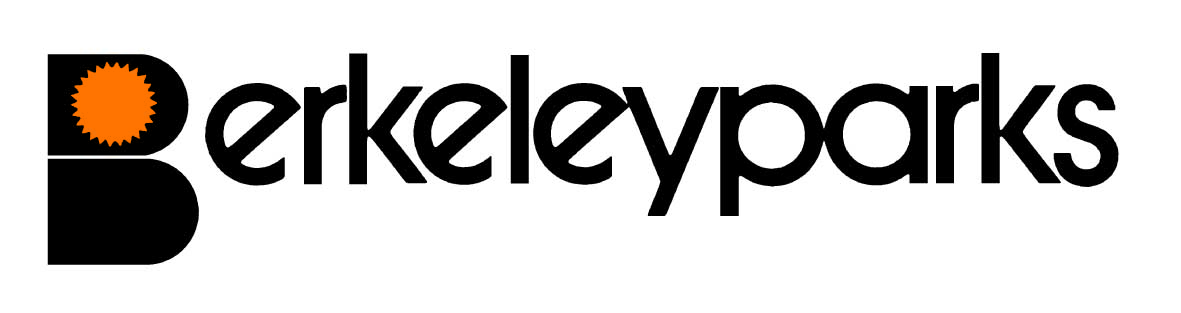 							HALCYON PARK							Pooles Lane, Hullbridge							Essex SS5 6QA							Residential Park for 50+							Residential Area 38 Pitches (approx)							Holiday Home Area with no age restrictionPark ManagersMartyn & Heather Usher		Park Office:	01702 230329Park Office HoursMonday to Friday	9.00 am - 4.00 pmOther times by appointmentResidentialPitch FeesDue on the first day of each month at the park office or by Direct Debit/Standing Order. Reviewed on 1st January each year.Council TaxBand A Water/SeweragePayable at the park office or by Direct Debit/Standing Order.GasMains gas charged direct by supplier or LP gas available from your own supplier (dependent on plot).ElectricityPayable at the park office or by Direct Debit/Standing Order.Home InsuranceAll homes must be insured.PetsOne dog or one cat only per home would be considered.ResidentialRefuse CollectionDustbins and recycling boxes are emptied every Monday.Public TransportBuses to Southend, Chelmsford and Basildon stop nearby. Main line rail services run from Rayleigh.Park FacilitiesLocal FacilitiesDoctors Surgery, Post Office, Library, Opticians, Butchers, Bakers and shops are in the town.Park RulesAll residential park homes have the benefit of a Written Statement under The Mobile Homes Act 2013 (previously The Mobile Homes Act 1983 as amended by the Housing Act 2004).  A specimen copy of this agreement is available on request.  The agreement contains Park Rules to ensure the good management of the park.(Agreements for Holiday Homes will be available in due course).This information is correct at December 2022.  Every effort has been made to ensure the information provided above is accurate.  However, we cannot accept liability for changes, errors or unintended misinformation.  Please check locally for up to date details prior to proceeding with your purchase, particularly with regard to any aspect important to you.This information is correct at December 2022.  Every effort has been made to ensure the information provided above is accurate.  However, we cannot accept liability for changes, errors or unintended misinformation.  Please check locally for up to date details prior to proceeding with your purchase, particularly with regard to any aspect important to you.